GIẤY BÁO NHẬP HỌCNĂM HỌC 2019 - 2020Đã trúng tuyển vào trường Hệ Cao đẳng - Kỹ sư thực hành - Khoá 13Nghề:    Công nghệ ô tôThời gian làm thủ tục nhập học: 8 giờ ngày 06 tháng 8 năm 2019 Địa chỉ:     Hội trường lớn - Trường Cao đẳng KTCN Việt Nam - Hàn QuốcKhi đến trường phải mang theo các loại giấy tờ sau:Giấy báo nhập học (01 bản phô tô không cần công chứng).Bản gốc bằng tốt nghiệp PTTH hoặc giấy chứng nhận tốt nghiệp tạm thời nếu tốt nghiệp năm 2019. Bản gốc học bạ PTTH.Phiếu thay đổi nhân khẩu hoặc phiếu báo tạm trú tạm vắng, bản khai nhân khẩu ( Đối với những sinh viên ở Ký túc xá) và 03 giấy chứng minh nhân dân (phô tô).Giấy khai sinh (Bản sao); Sơ yếu lí lịch (Theo mẫu kèm theo, có xác nhận của địa phương)Đối với học sinh nam: Giấy chứng nhận đăng ký nghĩa vụ quân sự (do Ban chỉ huy quân sự cấp huyện cấp); Giấy giới thiệu di chuyển nghĩa vụ quân sự hoặc xác nhận đăng ký vắng mặt do cơ quan quân sự xã/phường/thị trấn cấp05 ảnh màu cỡ 4x6 (Bỏ vào phong bì, ghi rõ họ tên sau ảnh và trên phong bì).Giấy chứng nhận được hưởng chế độ ưu tiên, chính sách (bản chính để kiểm tra, nộp bản sao có công chứng)..Sổ đoàn viên; giấy chuyển sinh hoạt  Đảng (nếu có).Các khoản đóng góp (Tiền học phí, thẻ học  sinh, trang bị đồng phục bảo hộ, bảo hiểm,...)Ghi chú:  Trường  tổ chức đón tiếp anh (chị) vào ngày 06/8/2019; sau thời gian 2 tuần kể từ ngày nhập học nếu anh (chị) không đến nhập học nhà trường sẽ xóa tên trong danh sách trúng tuyển.                                              Nghệ An, ngày     tháng     năm 2019						                                        HIỆU TRƯỞNG        Mọi vướng mắc liên hệ trực tiếpTRUNG TÂM TUYỂN SINH VÀ HT DOANH NGHIỆP     Điện thoại: 0238.6268 810 - 0984 026 526          TS. Hồ Văn Đàm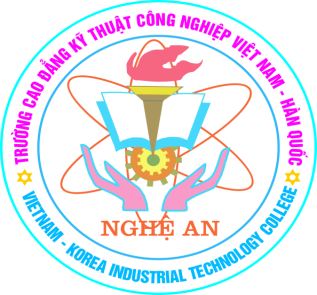 TRƯỜNG CAO ĐẲNG KTCN VIỆT NAM - HÀN QUỐCĐịa chỉ : Đường Hồ Tông Thốc - Nghi Phú - TP Vinh - Nghệ AnĐiện thoại : 0238.6268810 	Fax :  0238.3852194Email:    tcdvh@yahoo.com     Web: www.vkc.edu.vn------------------------------------------------Anh (chị):             Lê Thanh DươngLê Thanh DươngSinh ngày:      10/09/200010/09/2000Hộ khẩu thường trú:Xã  Nghi Phú- Thành phố Vinh  - Tỉnh Nghệ AnXã  Nghi Phú- Thành phố Vinh  - Tỉnh Nghệ AnXã  Nghi Phú- Thành phố Vinh  - Tỉnh Nghệ AnMã số hồ sơ:   1126